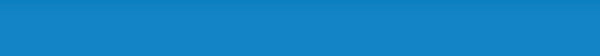 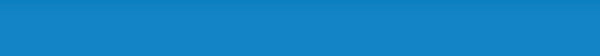 Pre-inspection Questionnaire for Board of GovernorsSeptember 2017ETI:  Promoting Improvement in the Interest of all Learners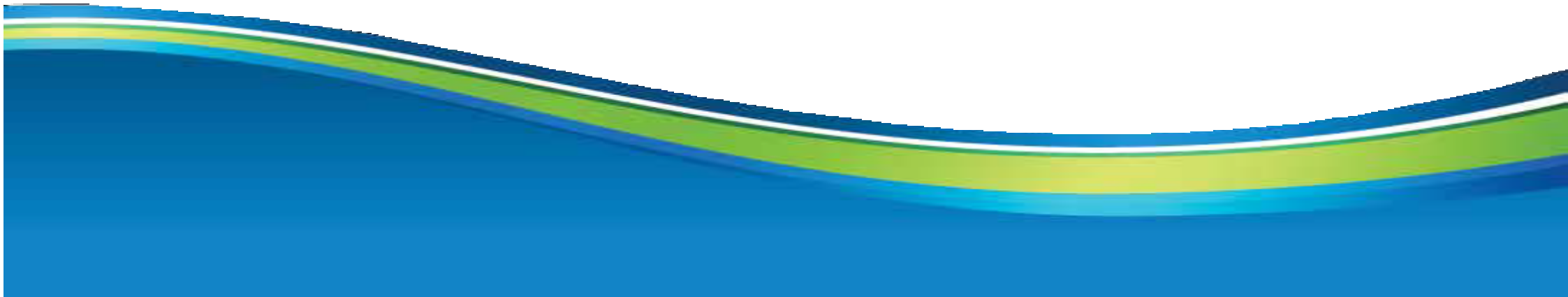 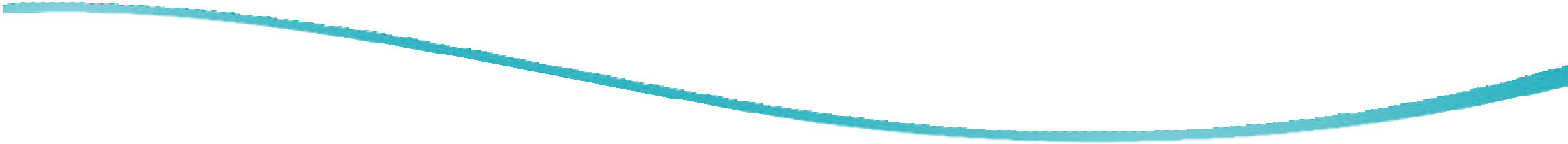 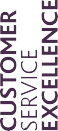 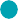 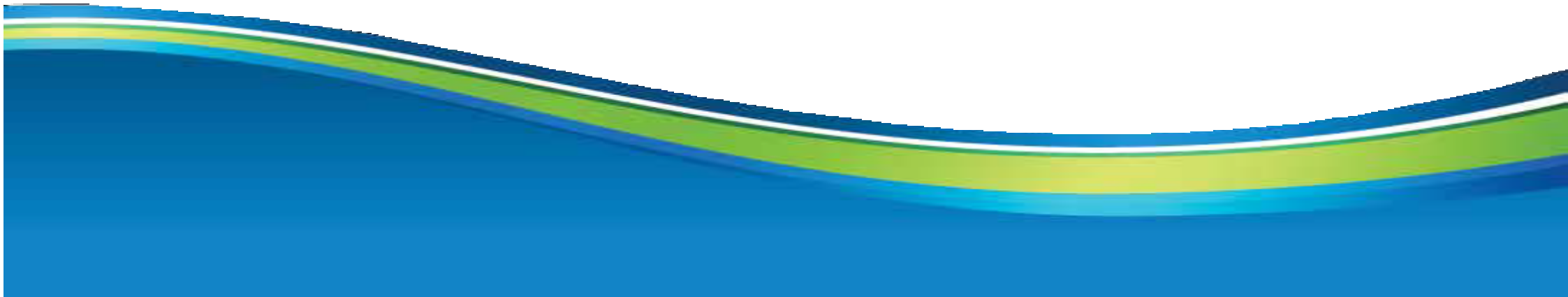 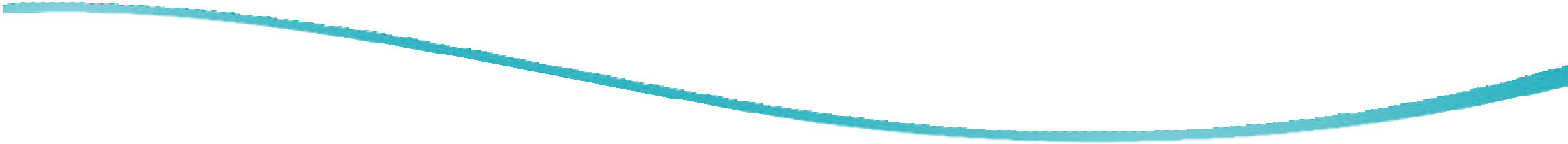 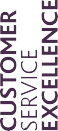 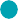 The Education and Training Inspectorate Promoting ImprovementProviding inspection services for:Department of Education Department for the Economyand other commissioning DepartmentsINTRODUCTION The Education and Training Inspectorate (ETI) values the work undertaken on a voluntary basis by the governing bodies of all the educational institutions we inspect. While governors are volunteers, they have statutory responsibilities. Every School a Good School – The Governors’ Role (Department of Education (DE) Circular 2010/18) states: The role of the Board of Governors is to manage the school with a view to providing the best possible education and educational opportunities for all of the pupils.  This involves:setting the strategic direction for the school; taking corporate decisions in relation to the statutory functions of the Board of Governors; and,a statutory role to safeguard and promote the welfare of registered pupils at the school at all times when the pupils are on school premises or in the lawful control or charge of a member school staff.Before the inspection The governing body play a significant role in the school improvement process and as part of full inspections in primary (and nursery units in the context of the primary school), post-primary and special schools, the Board of Governors is requested to complete a pre-inspection questionnaire.  This is not required for other models of inspection including: Sustaining Improvement Inspections, Monitoring Inspections and Follow-up Inspections.  In this questionnaire, the governors self-evaluate the effectiveness of their work against the Inspection and Self-Evaluation Framework (ISEF) for Governance available at https://tinyurl.com/ISEF-Governance.  What happens during an inspection? During the inspection, the reporting inspector will be available in the school to meet with the Chair or a representative of the governors at an appointed time.  At the meeting with the governors and during the inspection, the ETI will evaluate the quality and accuracy of the evidence provided and use the inspection evidence gathered to verify and quality assure the internal self-evaluation of the governors.  The completed pre-inspection questionnaire is used as the basis for discussion with the ETI team.  The completed proforma need not be lengthy. Concise summary evaluations will suffice and can be expanded upon during the discussion with the ETI team.In this questionnaire, governors will self-evaluate the effectiveness of their work set out under the following key headings: Outcomes for LearnersQuality of Provision Leadership and ManagementStrategic LeadershipAction to promote improvement Effective financial stewardshipCare and Welfare The ISEF for Governors may be used as a reference to guide governors and support them in identifying areas where they are most and least effective, sources of evidence and best practice.  It is not expected that governors will use the entire ISEF for Governors to complete this pre-inspection questionnaire.  The ISEF for Governors is not a checklist and is for use selectively as part of a wider on-going self-evaluation process.Reporting on governanceAt the conclusion of the inspection, the ETI will report on one of the three confidence levels for governance along with the main strengths and any areas for improvement. The ETI’s evaluation is that there can be:  A high degree of confidence in the aspects of governance evaluated Confidence in the aspects of governance evaluated Limited confidence in the aspects of governance evaluatedEvidence gathered throughout the inspection will be used for the evaluation of the effectiveness of governance arrangements and is relevant to making other evaluations. If relevant, for any subsequent follow-up inspection activity the confidence levels will be revaluated and reported on. It is therefore imperative that the Board of Governors contribute to and are fully involved in any follow-up improvement. Further information on the inspection process is available on ETI website www.eti.gov.uk ** There are three possible levels to select from in completing the column Effectiveness Level.  Board of Governors to insert the number 1, 2 or 3 opposite each of the six key questions depending on the evidence they have.  Highly effective in the aspects of governance evaluated.Effective in the aspects of governance evaluated; a few aspects to review. Limited effectiveness in the aspects of governance evaluated; the governors are not sufficiently informed about / acting on these aspects where needed, and need to review their arrangements to deal with these matters.Key QuestionEffectiveness Level **EvidenceOngoing action?Outcomes for LearnersOutcomes for LearnersOutcomes for LearnersOutcomes for Learners	Do we have sufficient knowledge about the outcomes for learners?  Do we use this knowledge effectively to lead, challenge and support the school / organisation to ensure that the learners achieve their full potential?Quality of Provision Quality of Provision Quality of Provision Quality of Provision How effective are we in leading, supporting and challenging the management to ensure the best possible quality of learning, teaching, and assessment, and that the curriculum provision meets the needs of all the learners?  Leadership and ManagementLeadership and ManagementLeadership and ManagementLeadership and ManagementStrategic Leadership: 	How effective are we in leading, supporting and challenging constructively the school/organisation to provide the highest quality of education for all learners?Action to promote improvement: 	How effective are we in monitoring and evaluating the school’s/ organisation’s performance and its development plan (including consultation with users) to set/adjust priorities for improvement?Effective financial stewardship:  	How effective are we in ensuring the efficient use of all available personnel, financial and physical resources in improving the outcomes for learners?Care and WelfareCare and WelfareCare and WelfareCare and WelfareHow effectively do we fulfill our statutory role to safeguard and promote the welfare of learners and of staff and governors?